POLEPŠENÝ OTESÁNEK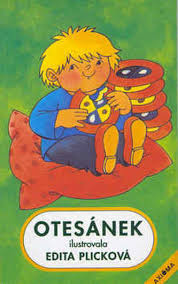 Jez do polosyta, pij do polopita…Komunitní kruh – úvod do tématu – O zlém bacilu a hodném vitamínu, rozvíjíme: předčtenářská gramotnost, soustředění, paměť, řečové dovednosti, rozbor pohádky   s obrázkyveršovaná pohádka Otesánek, obrázky, rozhovor, odpovídáme na otázky 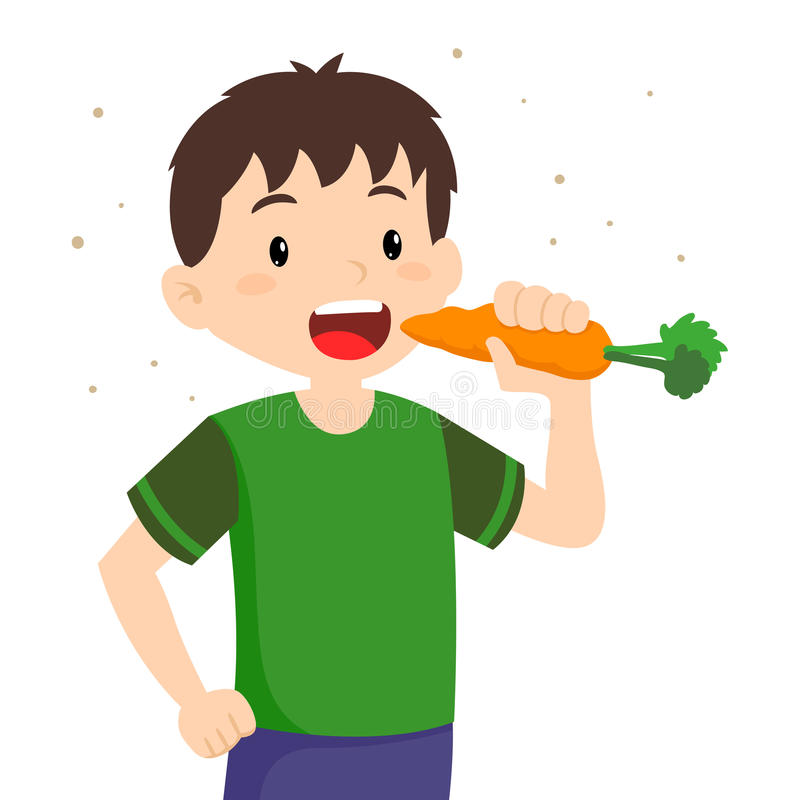 Koho a co Otesánek snědl? Kdo byl první, kdo poslední? Jakému člověku se říká Otesánek? Už se ti někdy stalo, že jsi se přejedl? Jak bychom mohli Otesánka společně zachránit?Jak předcházet nemocem – 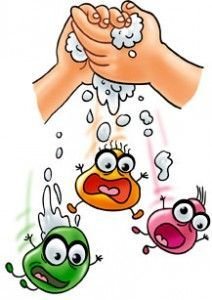 cvičení, otužování, sportování, pobyt na čerstvém vzduchu, vhodné oblečení                                                             hygiena, opakování základních hygienických návyků (mytí rukou, smrkání...)                                                              zdravá strava a pitný režimPotravinová pyramida, co to je?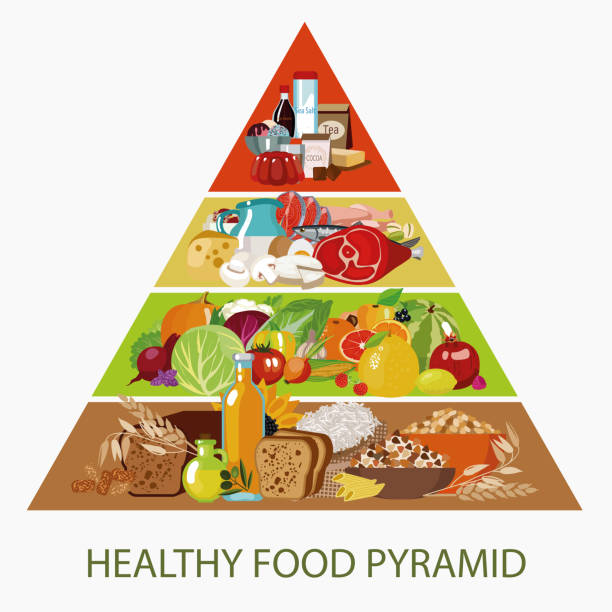 Pohádka Otesánek na YoutubeCvičení s Otesánkem (pohybová hra s polštářem)Pohybové hryNa bacila Cecila (honička s řečovým projevem)Bacil a vitamín (honička s různými doprovodnými pohybyHlava, ramena, kolena, palceHry na rozvoj jemné motoriky, zrakové, prostorové orientace, paměti                                                             Kam se bacil schoval? Děti hledají bacily schované v herně           Pomůcky pana doktora – co zmizelo…Pracovní listy s danou tématikouPísnička Otesánek nácvik – M. Kružíková,                  poslech písní Potkal bacil bacila, Malé sluně, Polámal se mravenečekPercepční výchova – ochutnávka potravin, poznáváme potraviny také zrakem, čichem, hmatem…Výtvarná výchova – zdravý talíř, třídění zdravých a nezdravých potravin – časopisy a letáky obchodních řetězců, stříhání, lepení – kolážJak si Cizopaska s Bacilkou už ani neškrtly – divadelní představení divadla Dobře naladěné divadlo 28.2Promítání krátkých příběhů a písní Kropáček má angínu, Emil a chřipka…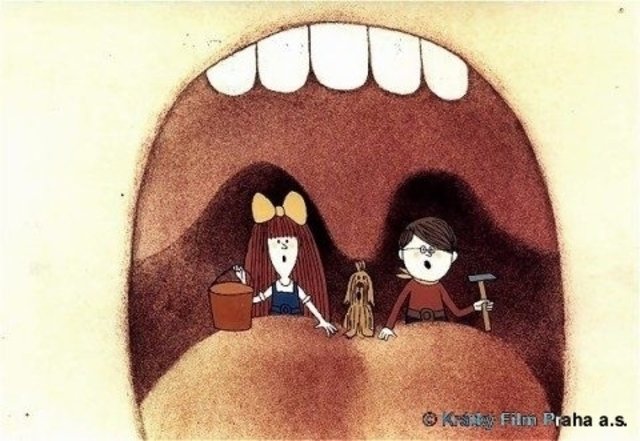 